Balcone Italiano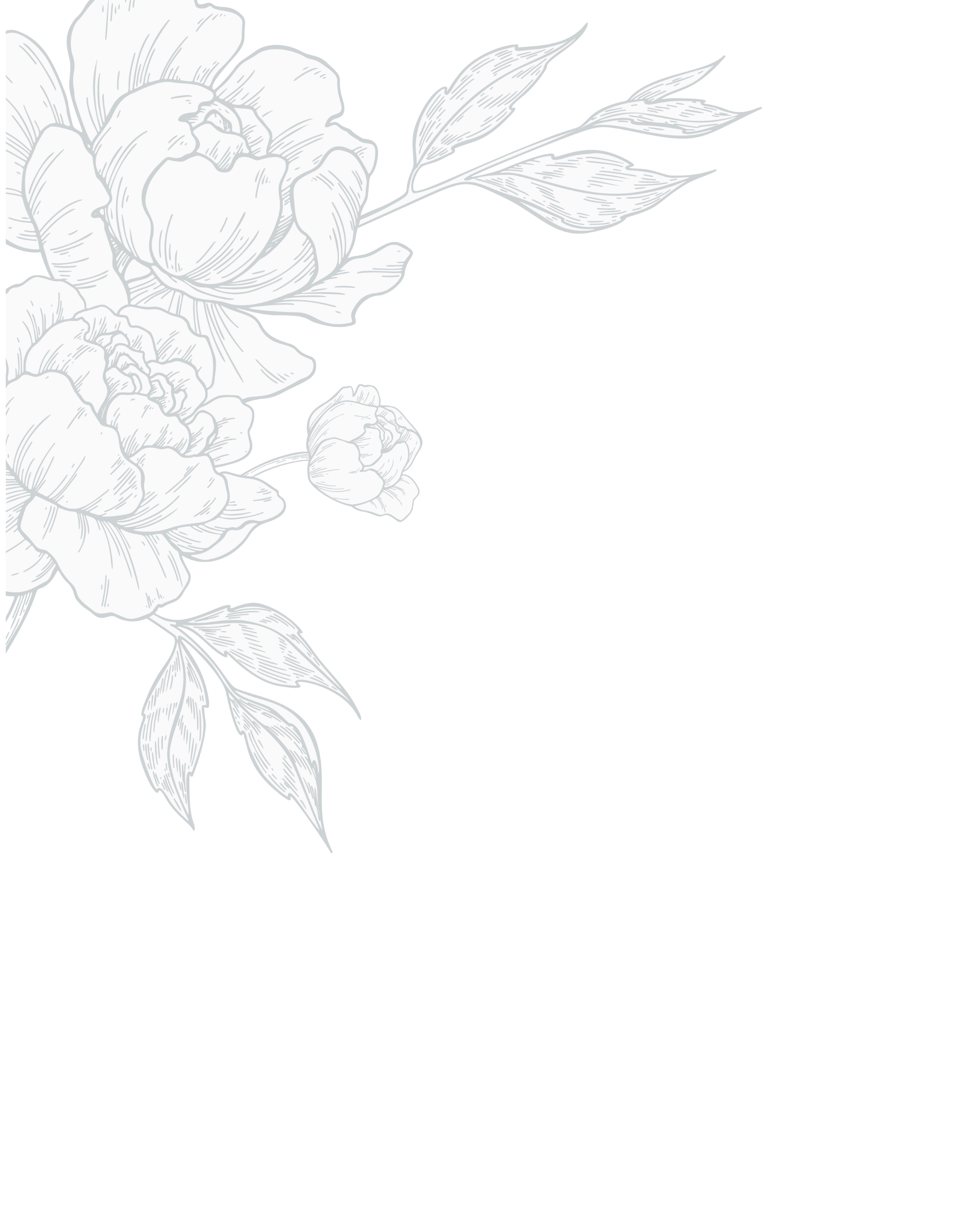 STARTERZuppa Del GiornoSoup of the Day (1,6,7,9,12 G.F.V)Balcone Caesar SaladBaby gem lettuce, ciabatta crouton, crispy bacon, cherry tomato, red onion confit, parmesan, and house caesar dressing (1,3,4,7,10,12)Tuscan Piccante Crumbed MushroomsMildly Tuscan spiced breaded mushrooms served with a sun-dried tomato and garlic dip (1,3,7,8,9. V)BruschettaHerb ciabatta with garlic butter, glazed with mozzarella, garnished with baby leaf salad and basil pine nut oil (1,3,7,8,V)MAIN COURSEPollo BalconeGrilled Breast of chicken served on mash potato with a marsala mushroom sauce and sweet potato purée (7,9,12 G.F)Filleto Di SalmoneBaked supreme of Salmon with a lemon and Dill chardonnay cream sauce, courgette and spinach purée, mash potato (4,7,9,12 G.F)Roast Sirloin of BeefRoast sirloin of Irish beef served with a madeira gravy, and roasted mediterranean vegetables (6,9,12)Goats Cheese and Roasted Red Pepper TorteliniTossed in a tomato and basil sauce finished with pesto, parmesan and served with garlic bread (1,3,7,9,12)Balcone Penne CarbonaraPancetta, bacon, and spring onion in a garlic and Italian white wine cream sauce finished with parmesan, sun–dried tomato pesto and served with Garlic Bread (1,3,7,9,12)Pizza PepperoniFresh tomato sauce, pepperoni, and premium mozzarella (1,7,9,12)Pizza MargheritaFresh tomato sauce, premium mozzarella, cherry tomato, basil and pine-nut dressing (1,7,9,V)DESSERTChef’s Medley of Desserts